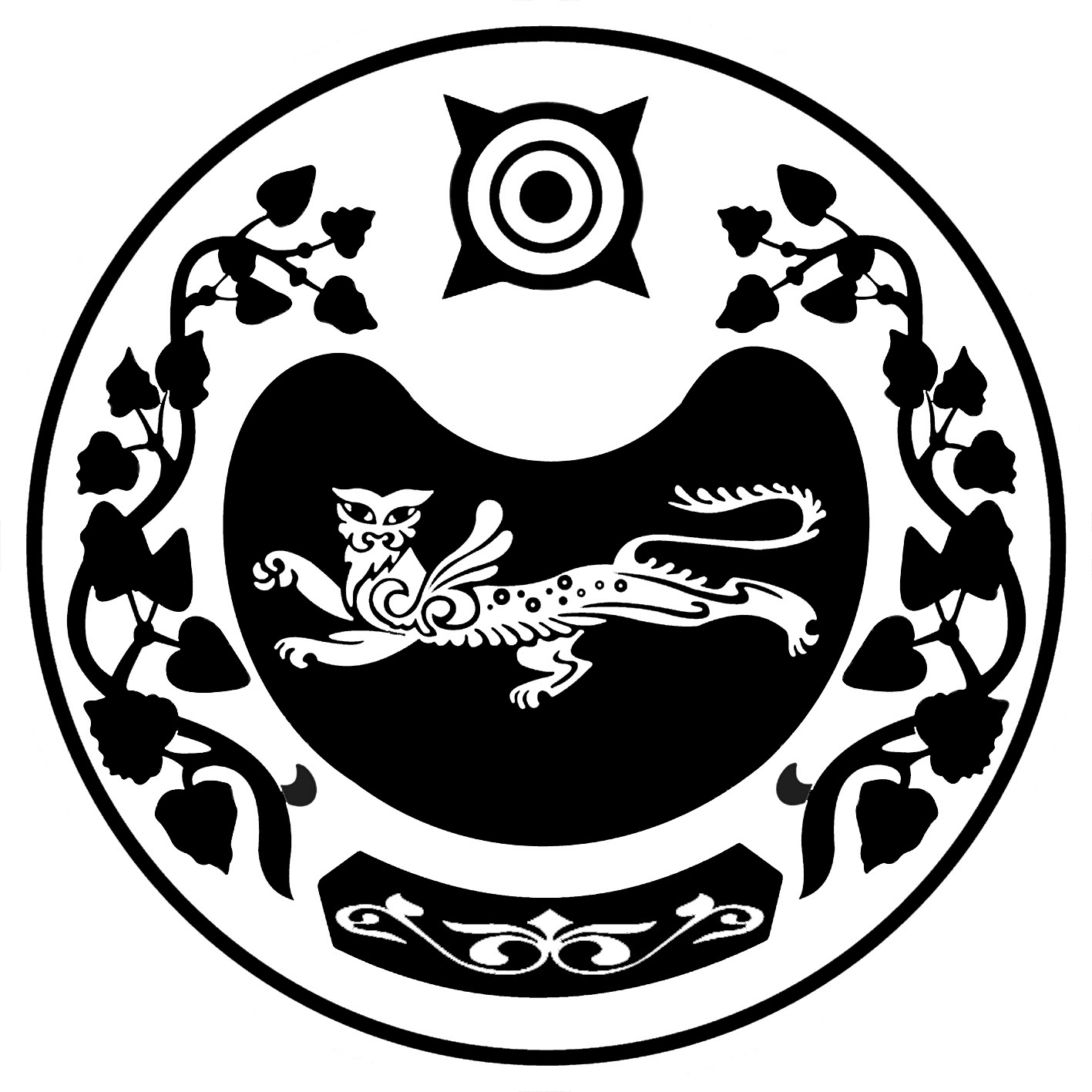                                                             Р Е Ш Е Н И Е  от  26.09.2012г.                                       с. Калинино                          № 20Об утверждении Положения об организации и проведения массовых мероприятий на территории Калининского сельсовета                 Руководствуясь ст. 72 Конституции Российской Федерации, Постановлением Правительства Республики Хакасия от 25 января 2011 года № 16 «Об утверждении примерного Положения о порядке организации и проведения массовых мероприятий на территории Республики Хакасия», Постановлением Правительства Республики Хакасия от 26.03.2012 № 184 «О внесении  изменений в Примерное положение о порядке организации и проведения массовых мероприятий на территории Республики Хакасия от 25.01.2011 № 16» в целях обеспечения безопасности населения в период проведения массовых мероприятий на территории Калининского сельсовета Совет депутатов Калининского сельсовета Р Е Ш И Л: 	1. Утвердить Положение «Об организации и проведения массовых мероприятий на территории Калининского сельсовета» (согласно приложению).             2. Решение вступает в силу со дня его принятия и подлежит опубликованию в газете Усть-Абаканские известия или на сайте поселения.Глава Калининского сельсовета                                                            А.И.Демин ПриложениеУтвержденоРешением Совета депутатовКалининского сельсоветаот  26.09.2012 г. №20ПОЛОЖЕНИЕО порядке организации и проведения массовых мероприятийна территории Калининского сельсовета1. Общие положения1.1. Настоящее Положение «О порядке организации и проведения массовых мероприятий на территории Калининского сельсовета» (далее – Положение) в целях защиты прав и свобод человека и гражданина, обеспечения законности, правопорядка, общественной безопасности и безопасности граждан определяет порядок организации и проведения массовых мероприятий на территории Калининского сельсовета в стационарных или временных культурно-зрелищных сооружениях, а также в парках, садах, скверах, на бульварах, улицах, площадях, на водоемах, реках, и других местах, расположенных на территории Калининского сельсовета.1.2. Настоящим Положением не регулируется:1.2.1. Проведение собраний, митингов, демонстраций, шествий и пикетирований, порядок проведения которых регулируется Федеральным законом от 19 июня 2004 года № 54-ФЗ «О собраниях, митингах, демонстрациях, шествиях и пикетированиях».1.2.2. Проведение спортивных  (физкультурных) мероприятий на спортивных сооружениях, порядок проведения которых регулируется Федеральным законом от 4 декабря 2007 года № 125 ФЗ «О физической культуре и спорте в Российской Федерации».1.2.3. Проведение религиозных обрядов и церемоний, порядок проведения которых регулируется Федеральным законом от 26 сентября 1997 года № 125-ФЗ «О свободе совести и о религиозных объединениях».1.2.4. Проведение агитационной деятельности, порядок проведения которой определен Федеральным законом от 12 июня 2002 года № 67-ФЗ «Об основных гарантиях избирательных прав и права на участие в референдуме граждан Российской Федерации».1.3. В настоящем Положении используются следующие понятия и термины:массовое мероприятие – это открытое, мирное, культурно-зрелищное, спортивное (физкультурное), а также иное развлекательное мероприятие (в том числе фестиваль, карнавал, народное гуляние, праздничный концерт, дискотека), проводимое в целях организации досуга (отдыха, пропаганды молодежной субкультуры, поп-культуры, популяризация определенных течений) и обеспечения пользования благами культуры в открытых общественных местах, официально не предназначенных для их проведения, доступное для посещения неопределенного круга лиц; организатор массового мероприятия – юридическое или физическое лицо, являющееся инициатором массового мероприятия и осуществляющее организационное, финансовое и иное обеспечение его проведения;участники массовых мероприятий – исполнители, зрители и посетители;объект проведения массового мероприятия – здание, сооружение, включая прилегающую территорию, временно предназначенное или подготовленное для проведения массового мероприятия, а также специально определенные на период проведения мероприятия парки, сады, скверы, бульвары, улицы, площади, водоемы, реки, и другие территории Калининского сельсовета; администрация объекта проведения массового мероприятия – юридическое, физическое или должностное лицо, в собственности, распоряжении, административном или ином управлении которого находится объект проведения массового мероприятия; фейерверк – демонстрационный показ работы пиротехнических изделий I-V классов опасности при проведении массового мероприятия;организатор фейерверка – юридическое или физическое лицо, являющееся инициатором проведения фейерверка  и осуществляющее организационное, финансовое и иное обеспечение его проведения;исполнитель фейерверка -  зарегистрированная в установленном порядке организация, Уставом которой предусмотрен указанный вид деятельности. 2. Организация массовых мероприятий2.1. Для проведения массового мероприятия организатор массового мероприятия подает в письменной форме Главе Калининского сельсовета уведомление о проведении массового мероприятия по форме согласно приложению к настоящему Положению в срок не позднее чем за пятнадцать рабочих дней до даты проведения мероприятия.К уведомлению прилагаются заверенные в установленном порядке копии следующих документов:для юридических лиц – копии учредительных документов;для индивидуальных предпринимателей – копия свидетельства о регистрации;для физических лиц – копия паспорта;программа проведения массового мероприятия.2.2. Уведомление о проведении массового мероприятия рассматривается в течение не более пяти календарных дней со дня его регистрации.2.2.1. При рассмотрении уведомления о проведении массового мероприятия организатору могут быть предъявлены требования по изменению места, времени и порядка проведения массового мероприятия.2.2.2. По результатам рассмотрения уведомления о проведении массового мероприятия Глава Калининского сельсовета согласовывает проведение массового мероприятия либо в адрес заявителя направляется мотивированный отказ.2.2.3. Глава Калининского сельсовета отказывает в проведении массового мероприятия в следующих случаях:цели мероприятия противоречат действующему законодательству;организаторами не соблюдены порядок и сроки подачи уведомления о проведении массового мероприятия, установленные настоящим Положением;мероприятие совпадает по времени и месту с другим массовым мероприятием, уведомление, о проведении которого подано ранее;мероприятие может создать угрозу жизни, здоровью граждан или воспрепятствовать нормальному функционированию инфраструктуры на территории Калининского сельсовета.2.3. При получении письменного согласования Главы Калининского сельсовета места и времени проведения массового мероприятия организатор согласовывает независимо от уровня проводимого мероприятия (федеральный, республиканский, муниципальный  и т.д.) не позднее пяти календарных дней до начала мероприятия:с органом  внутренних дел, на обслуживаемой территории которого проводится массовое мероприятие, вопросы обеспечения охраны общественного порядка и безопасности в месте проведения мероприятия;с территориальными органами управления здравоохранения вопросы медицинского сопровождения массового мероприятия;с территориальными подразделениями противопожарной службы:план мероприятий по предупреждению чрезвычайных ситуаций с учетом схемы маршрутов и очередности движения участников мероприятий;схему размещения временных строений и сооружений с указанием расстояний между ними и капитальными зданиями и сооружениями с указанием на ней количества и мест размещения первичных средств пожаротушения;схему мест дислокации спецавтотранспорта противопожарной службы, скорой медицинской помощи и аварийно-спасательных служб, обеспечивающих кратчайшее время их развертывания при возникновении чрезвычайных обстоятельств;при сопровождении массового мероприятия проведением фейерверка схему местности с нанесением на ней пунктов размещения фейерверочных изделий с указанием границ безопасной зоны, указанием безопасных границ до зданий и сооружений, а также виды используемой пиротехнической продукции;с территориальными подразделениями Управления Федеральной службы по надзору в сфере защиты прав потребителей и благополучия человека по Республике Хакасия:временных точек общественного питания, торговли(палатки, ларьки, передвижные точки питания) и их обеспечение холодильными и торговым оборудованием;расчеты и схемы размещения контейнеров для сбора мусора, общественных туалетов (биотуалеты).2.4. Администрация объекта проведения массового мероприятия: оказывает содействие до начала проведения мероприятия органам внутренних дел, организатору массового мероприятия, противопожарной службе в обследовании объекта проведения массового мероприятия;проверяет готовность к использованию информационных щитов  средств громкоговорящей связи для доведения до участников и зрителей мероприятий информации о порядке и правилах их поведения на объектах, путях эвакуации при возникновении чрезвычайных ситуаций;обеспечивает:возможность беспрепятственной эвакуации участников мероприятия в случае возникновения пожара или чрезвычайной ситуации;готовность средств пожаротушения, наличие соответствующего обслуживающего персонала и его действия в соответствии со служебными инструкциями;размещение на видных местах знаков безопасности, указателей, правил поведения участников, планов эвакуации и инструкций о мерах пожарной безопасности.3. Проведение массовых мероприятий3.1. Проведение массовых мероприятий на территории Калининского сельсовета осуществляется с 8 до 23 часов. Допускается проведение массовых мероприятий в ночное время с 23 до 8 часов  - только в исключительных случаях вне границ населенного пункта и на основании письменного решения Главы Калининского сельсовета.3.2. Администрация объекта проведения массового мероприятия:осуществляет контроль за функционированием всех инженерных систем и систем оповещения, имеющихся на объектах проведения массовых мероприятий, надежностью эксплуатируемых зданий, сооружений и трибун, безопасностью зрителей и участников, в том числе при эвакуации;проводит воспитательную и разъяснительную работу с посетителями, пропаганду соблюдения порядка и правил поведения участников мероприятия, порядка эвакуации и мер пожарной безопасности, используя наглядную агитацию, местную ретрансляционную сеть и другие технические средства;вправе приостановить проведение массового мероприятия в случае нарушения общественного порядка.3.3. Территориальный отдел внутренних дел в пределах своей компетенции:Обеспечивает общественный порядок и безопасность дорожного движения при проведении массовых мероприятий, указанных в « пункте 1.3. настоящего Положения, в местах, указанных в «пункте 1.1.» настоящего Положения;Контролирует совместно с организаторами массового мероприятия пропускной режим во время проведения мероприятия с целью исключения проноса огнестрельного оружия, опасных, взрывчатых, ядовитых, пахучих и радиоактивных веществ, колющих, режущих и других опасных и крупногабаритных предметов, которые могут быть использованы для причинения вреда жизни и здоровью граждан, а также товаров в стеклянной таре, алкогольных напитков;проверяет у частных охранных служб и их сотрудников, принимающих участие в обеспечении проведения массового мероприятия, наличие необходимых документов и лицензий, подтверждающих право на занятие охранной деятельностью;пресекает факты нарушений общественного порядка и безопасности;носит предложение (предупреждение) организатору или администрации объекта проведения массового мероприятия о приостановке (прекращении) мероприятия в случаях нарушения общепринятых правил и норм поведения, массовых нарушений общественного порядка и безопасности.3.4. Посетители, зрители и иные участники массового мероприятия имеют право входить на объект проведения массового мероприятия, если оно проводится на платной основе, при наличии билетов или документов (аккредитации), дающих право на вход, и пользоваться всеми услугами, предоставляемыми организаторами массового мероприятия и администрацией объекта проведения массового мероприятия.3.5. Посетители, зрители и иные участники массового мероприятия обязаны:соблюдать и поддерживать общепринятые нормы поведения, вести себя уважительно по отношению к  другим посетителям, зрителям и иным участникам массового мероприятия, не допускать действий, создающих опасность для окружающих;предъявлять представителям организатора, администрации объекта проведение и иным должностным лицам, обеспечивающим проведение массового мероприятия, билеты или иные документы, дающие право на вход, а также пропуск на въезд автотранспорта на территорию места проведения массового мероприятия, если это предусмотрено порядком его проведения, и занимать места, указанные в приобретенных билетах или документах, их заменяющих;выполнять законные распоряжения работников администрации объекта проведения массового мероприятия и правоохранительных органов;незамедлительно сообщать администрации объекта проведения массового мероприятия и сотрудникам территориальных органов внутренних дел, территориальных органов исполнительной власти, обеспечивающих безопасность граждан при проведении массовых мероприятий, о фактах угрозы или возникновения при проведении массового мероприятия чрезвычайных ситуаций, террористических актов, экстремистских проявлений, беспорядков и иных проявлений, которые могут повлечь или повлекли за собой человеческие жертвы, ущерб здоровью людей или окружающей природной среде, материальные потери и нарушение условий жизнедеятельности людей;при получении информации об эвакуации действовать согласно указаниям администрации объекта проведения массового мероприятия и сотрудников правоохранительных органов, ответственных за обеспечение безопасности и общественного порядка, соблюдая спокойствие и не создавая паники.3.6. При проведении массового мероприятия запрещается:проносить оружие, огнеопасные , взрывчатые, ядовитые, радиоактивные, колющие, режущие и другие опасные предметы, стеклянную посуду, крупногабаритные вещи;курить и распивать спиртные напитки в неустановленных местах;находиться в состоянии алкогольного опьянения, оскорбляющем человеческое достоинство и общественную нравственность; находиться несовершеннолетним, не достигшим 16 лет, без сопровождения родителей и лиц, их заменяющих в зимнее время позднее 22 часов, а в летнее – 23 часов;выбрасывать предметы на трибуны, арену, сцену, а также допускать выкрики или совершать иные действия, унижающие человеческое достоинство;находиться в проходах, на лестницах, ограждениях, парапетах, осветительных устройствах, площадках для телевизионной съемки, деревьях, крышах, несущих конструкциях или иных несанкционированных местах;создавать помехи передвижению участников мероприятия (экстренных служб – скорая помощь, милиция, пожарные);повреждать оборудование и элементы оформления сооружений, зеленые насаждения;осуществлять  торговлю, наносить надписи и расклеивать плакаты, объявления и другую продукцию информационного содержания без письменного разрешения администрации объекта проведения массового мероприятия;носить или выставлять напоказ знаки или иную символику, направленную на разжигание расовой, социальной, национальной и религиозной ненависти, пропагандирующую насилие.3.7. При сопровождении массового мероприятия проведением фейерверка организатор массового мероприятия, организатор фейерверка, исполнитель фейерверка обязаны выполнять требования, установленные федеральным законодательством в области пожарной безопасности.СОВЕТ ДЕПУТАТОВ КАЛИНИНСКОГО СЕЛЬСОВЕТА